Załącznik 2. - zaświadczenie przekazywane beneficjentowi po udzieleniu pomocy  - zgodnie z  Rozporządzaniem Rady Ministrów z dnia 20 marca 2007 r. w sprawie zaświadczeń o pomocy de minimis i pomocy de minimis w rolnictwie lub rybołówstwie (tekst jednolity Dz.U. 2018 poz. 350).9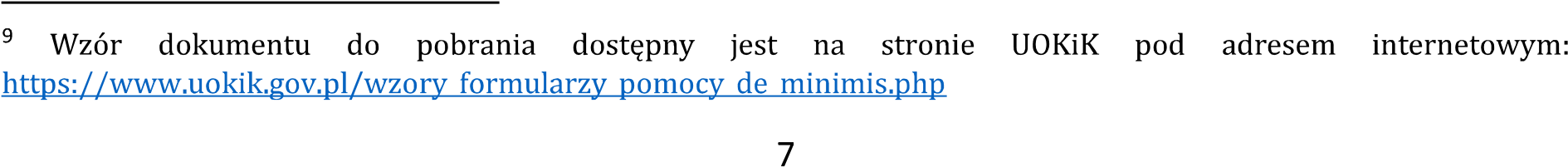 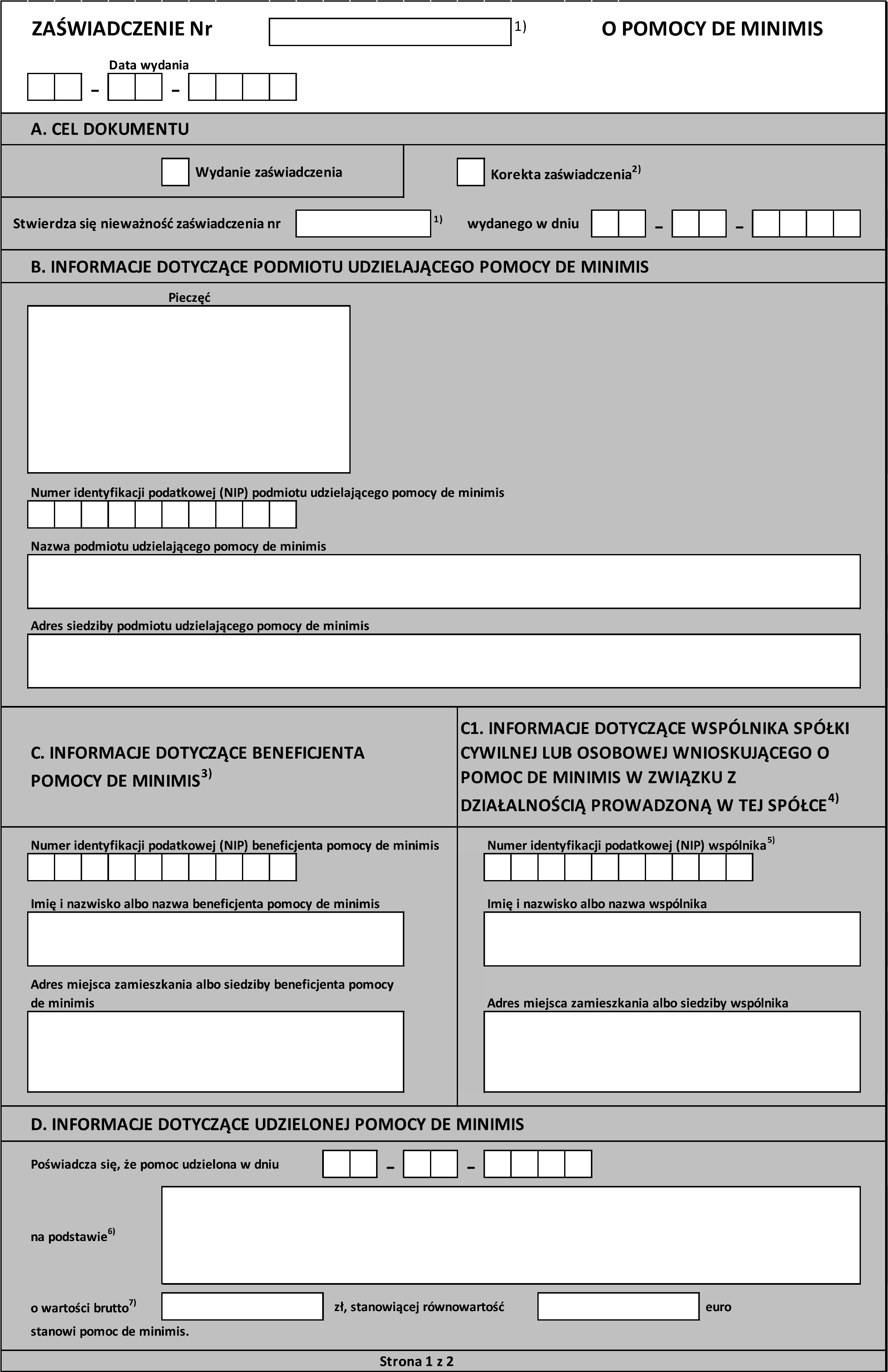 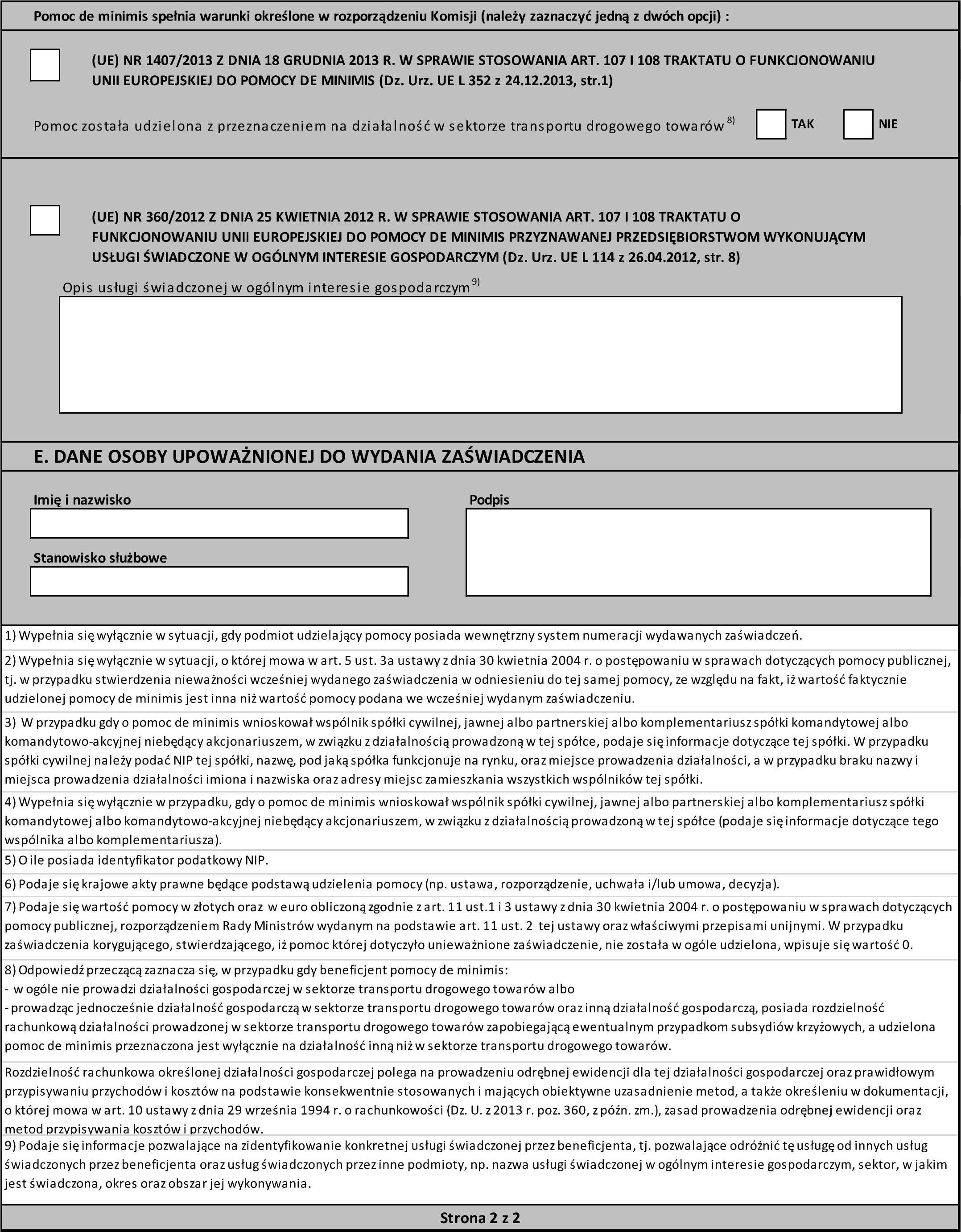 